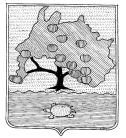 КОМИТЕТ ПО УПРАВЛЕНИЮ МУНИЦИПАЛЬНЫМ ИМУЩЕСТВОМ МУНИЦИПАЛЬНОГО ОБРАЗОВАНИЯ «ПРИВОЛЖСКИЙ РАЙОН» АСТРАХАНСКОЙ ОБЛАСТИРАСПОРЯЖЕНИЕот « 17 » 05. 2022 г. № 1065р.с. Началово Об установлении публичного сервитутав отношении земельного участка,расположенного по адресу:Астраханская область, Приволжский районНа основании ходатайства публичного акционерного общества «Россети Юг», в соответствии со ст. 39.43 Земельного кодекса Российской Федерации, Постановлением Правительства Астраханской области № 232 от 26.05.2020 «О внесении изменений в постановление Правительства Астраханской области от 26.11.2010 № 474-П», ст.ст. 63,64 Устава муниципального образования «Приволжский район» Астраханской области, подпунктом 3.1.5 пункта 3 Положения о комитете по управлению муниципальным имуществом муниципального образования «Приволжский район» Астраханской области:1. Установить публичный сервитут на части земельных участков, расположенных по адресу: Астраханская область, Приволжский район с кадастровыми номерами: – 30:09:160801:138, р-н Приволжский, между юго-восточной чертой поселения п. Стеклозавода и северной чертой поселения п. Придорожный; – 30:09:000000:365, р-н Приволжский, муниципальное образование «Татаробашмаковский сельсовет»; – 30:09:000000:29 (30:09:000000:135), р-н Приволжский; – 30:09:000000:1290, Приволжский район, подъезд к нефтебазе №4 от автодороги Астрахань-Образцово-Травино; – 30:09:000000:1216, Приволжский район, расположенный в 1.5 км юго-западнее п. Мансур, в 500 м от левого берега р. Волга на орошаемом участке "Бос-Тюбе"; – 30:09:160904:7, р-н Приволжский, в 3,5 км южнее п.Мансур, в 200 м от левого берега р.Волга; – 30:09:160801:161, р-н Приволжский, п. Стеклозавода, ул. Солнечная; – 30:09:160801:105, р-н Приволжский, с/т "Стекольщик" Астраханского стекольного завода, садовый участок № 98; – 30:09:160801:5, р-н Приволжский, расположенного в 1,1 км юго-восточнее от села Татарская Башмаковка и в 200 м южнее от поселка Стеклозавода; – 30:09:160713:3, р-н Приволжский, п. Стеклозавода, ул. Мира, 60; – 30:09:160713:2, р-н Приволжский, п. Стеклозавода, ул. Мира, 62; – 30:09:160710:41, р-н Приволжский, п. Стеклозавода, ул. Солнечная, 1в; – 30:09:160705:155, Приволжский район, п. Стеклозавода, ул. Ленина, 2; – 30:09:160703:47, р-н Приволжский, п. Стеклозавода, ул. Ленина, 9; – 30:09:160703:162, Приволжский район, п. Стеклозавода, ул. Ленина, 13; – 30:09:160703:161, Приволжский район, п. Стеклозавода, ул. Ленина, 3; – 30:09:160703:160, Приволжский район, п. Стеклозавода, ул. Ленина, 11; – 30:09:160703:159, Приволжский район, п. Стеклозавода, ул. Ленина, 5; – 30:09:160703:158, Приволжский район, п. Стеклозавода, ул. Ленина, 7; – 30:09:160702:2, р-н Приволжский, п. Стеклозавода, ул. Призаводская, 1; – 30:09:160701:2, р-н Приволжский, с. Татарская Башмаковка, ул. Шоссейная, 3 б; – 30:09:000000:90 (30:09:160601:65), р-н Приволжский, от кранового узла с. Татарская Башмаковка Приволжского района Астраханской области до границ МО "Камызякский район"; – 30:09:160415:95, р-н Приволжский, с. Татарская Башмаковка, ул. Мусы Джалиля, 12; – 30:09:160415:92, р-н Приволжский, с. Татарская Башмаковка, ул. Степная, 6; – 30:09:160415:88, р-н Приволжский, с. Татарская Башмаковка, пер. Героев, 4; – 30:09:160415:78, р-н Приволжский, с. Татарская Башмаковка, ул. Гагарина, 20; – 30:09:160415:5, р-н Приволжский, с. Татарская Башмаковка, ул. Шоссейная, 6; – 30:09:160415:283, Приволжский муниципальный район, сельское поселение Татаробашмаковский сельсовет, село Татарская Башмаковка, улица Степная, з/у 4Б; – 30:09:160415:282, Приволжский муниципальный район, сельское поселение Татаробашмаковский сельсовет, село Татарская Башмаковка, улица Степная, з/у 4; – 30:09:160415:281, Приволжский муниципальный район, сельское поселение Татаробашмаковский сельсовет, село Татарская Башмаковка, улица Степная, з/у 4А; – 30:09:160415:278, муниципальный район Приволжский, сельское поселение Татаробашмаковский сельсовет, село Татарская Башмаковка, улица Джамбула, земельный участок 20; – 30:09:160415:109, Приволжский район, с. Татарская Башмаковка, ул. Шоссейная, 8; – 30:09:160415:108, Приволжский район, с. Татарская Башмаковка, ул. Шоссейная, 8а; – 30:00:000000:33303, Западнодельтовое лесничество в границах Наримановского и Приволжского административных районов, Приволжское участковое лесничество квартал 167, выделы 47,49,50, а также в отношении земельных участков сведения о прохождении границ которых не содержаться в едином государственном реестре недвижимости, но фактически расположены в границах устанавливаемого публичного сервитута, объекта электросетевого хозяйства ВЛ-10кВ ВЛ-13 РП-6 Береговая ф.5,10 ПС Н.Комаровка.2. Публичный сервитут устанавливается по ходатайству публичного акционерного общества «Россети Юг» (ОГРН 1076164009096, ИНН 6164266561, юридический адрес: 344002, Российская Федерация, Ростовская область, г. Ростов-на-Дону, ул. Большая Садовая, д. 49) в целях размещения объектов электросетевого хозяйства, их неотъемлемых технологических частей на территории Приволжского района Астраханской области. 3. Утвердить границы публичного сервитута, согласно приложению.4. Срок публичного сервитута – 49 (сорок девять) лет.5. Использование земельных участков и (или) расположенных на них объектов недвижимости будет затруднено только при предотвращении или устранении аварийных ситуаций.6. Капитальный ремонт объектов электросетевого хозяйства производится с предварительным уведомлением собственников (землепользователей, землевладельцев, арендаторов) земельных участков 1 раз в 12 лет (продолжительность не превышает три месяца для земельных участков, предназначенных для жилищного строительства, ведения личного подсобного хозяйства, садоводства, огородничества; не превышает один год-в отношении иных земельных участков)7. Обладатель публичного сервитута обязан привести земельный участок в состояние, пригодное для использования в соответствии с видом разрешенного использования, в сроки, предусмотренные пунктом 8 статьи 39.50 Земельного Кодекса Российской Федерации.8. В течении пяти рабочих дней со дня принятия распоряжения:8.1. Разместить распоряжение об установлении публичного сервитута на официальном сайте комитета по управлению муниципальным имуществом муниципального образования «Приволжский район» Астраханской области в информационно-телекоммуникационной сети «Интернет»;8.2. Обеспечить опубликование указанного решения (за исключением приложений к нему) в порядке, установленном для официального опубликования (обнародования) муниципальных правовых актов уставом поселения, городского округа (муниципального района в случае, если земельные участки и (или) земли, в отношении которых установлен публичный сервитут, расположены на межселенной территории) по месту нахождения земельных участков, в отношении которых принято указанное решение.8.3. Направить копию распоряжения правообладателям земельных участков в отношении которых принято решение об установлении публичного сервитута.8.4. Направить копию распоряжения об установлении публичного сервитута в орган регистрации прав.8.5. Направить обладателю публичного сервитута копию решения об установлении публичного сервитута, сведения о лицах, являющихся правообладателями земельных участков, сведения о лицах, подавших заявления об их учете.И.о. председателя комитета                                                                             А.И. Алимуллаева